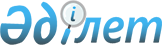 О переименовании улицы в селе Куркуреусу Актюбинского сельского округаРешение акима Актюбинского сельского округа Жуалынского района Жамбылской области от 3 января 2018 года № 1. Зарегистрировано Департаментом юстиции Жамбылской области 16 января 2018 года № 3677
      Примечание РЦПИ.

      В тексте документа сохранена пунктуация и орфография оригинала.
      В соответствии с подпунктом 4) статьи 14 Закона Республики Казахстан от 8 декабря 1993 года "Об административно–территориальном устройстве Республики Казахстан", статьи 37 Закона Республики Казахстан от 23 января 2001 года "О местном государственном управлении и самоуправлении в Республике Казахстан", на основании заключения ономастической комиссии при акимате Жамбылской области от 24 ноября 2017 года и с учетом мнения населения соответствующей территории аким Актюбинского сельского округа ПРИНЯЛ РЕШЕНИЕ: 
      1. Переименовать улицу Вокзальная села Куркуреусу Актюбинского сельского округа на улицу Сулусай;
      2. Контроль за исполнением настоящего решения возложить на главного специалиста аппарата акима Актюбинского сельского округа Камалова Исабека Кобейсиновича.
      3. Настоящее решение вступает в силу со дня государственной регистрации в органах юстиции и вводится в действие по истечении десяти календарных дней после его первого официального опубликования. 
					© 2012. РГП на ПХВ «Институт законодательства и правовой информации Республики Казахстан» Министерства юстиции Республики Казахстан
				
      Аким Актюбинского сельского округа

А. Заппаров
